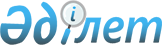 О переименовании улицы в селе Алмалы Алмалинского сельского округаРешение акима Алмалинского сельского округа Сарканского района Алматинской области от 21 мая 2018 года № 1. Зарегистрировано Департаментом юстиции Алматинской области 8 июня 2018 года № 4741
      В соответствии с подпунктом 4) статьи 14 Закона Республики Казахстан от 8 декабря 1993 года "Об административно-территориальном устройстве Республики Казахстан", с учетом мнения населения села Алмалы Алмалинского сельского округа и на основании заключения ономастической комиссии Алматинской области от 19 апреля 2017 года, аким Алмалинского сельского округа Сарканского района РЕШИЛ:
      1. Переименовать улицу "Коммунаров" в селе Алмалы Алмалинского сельского округа в улицу "Тауелсиздик".
      2. Контроль за исполнением настоящего решения оставляю за собой.
      3. Настоящее решение вступает в силу со дня государственной регистрации в органах юстиции и вводится в действие по истечении десяти календарных дней после дня его первого официального опубликования.
					© 2012. РГП на ПХВ «Институт законодательства и правовой информации Республики Казахстан» Министерства юстиции Республики Казахстан
				
      Аким округа

А. Тургамбеков
